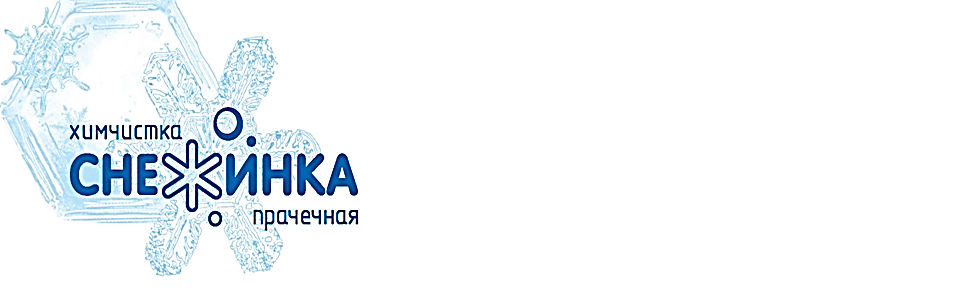                             УТВЕРЖДАЮ:Директор    ООО «Снежинка»                                                      И.В.Миланич                          «28»   марта   2018 г.
П Р Е Й С К У Р А Н Тна выполнение работ по химической чистке и стиркеПАЛЬТОВО – КОСТЮМНАЯ ГРУППАПЛАТЕЛЬНАЯ  ГРУППАПРОЧИЕ   ИЗДЕЛИЯСТИРКА   БЕЛЬЯДОПОЛНИТЕЛЬНЫЕ  УСЛУГИЧИСТКА  С  ВОССТАНОВЛЕНИЕМ  ИЗДЕЛИЙ  ИЗ  КОЖИ,  ЗАМШИ,  ДУБЛЕНОК,  МЕХА ИЗДЕЛИЯ  ИЗ  КОЖИ,  ЗАМШИИЗДЕЛИЯ  ИЗ  ДУБЛЕНОЙ  ОВЧИНЫИЗДЕЛИЯ  ИЗ  НАТУРАЛЬНОГО МЕХА№№    п/пНаименование   изделияЕд. измер.Стоимость  (руб. коп.)1  Пальто  зимнее шт.1900-002  Полупальто зимнеешт1700-003  Пальто  демисезонноешт1600-004  Полупальто демисезонноешт1500-005  Пальто из искусственного, синтетического меха шт1750-006  Полупальто, куртка из искусственного, синтетического мехашт1600-007  Куртка из искусств., синтетического меха ниже талии  до 15 смшт1300-008  Пальто с пухо-перовым наполнителемшт2100-009  Полупальто, куртка с пухо-перовым наполнителемшт2000-0010  Куртка с пухо-перовым наполнителем ниже талии до 15 см.шт1650-0011  Жилет с пухо-перовым наполнителем шт1550-0012  Пальто с под кладом из натурального мехашт2400-0013  Полупальто, куртка с под кладом из натурального мехашт2000-0014  Куртка с под кладом из натур. меха ниже талии до 15 см.шт1800-0015  Плащ, комбинезон - утепленныешт1700-0016  Куртка, полукомбинезон - утепленные (синтепон, вата)шт1500-0017  Плащ, комбинезон - летниешт1400-0018  Куртка "ветровка", полукомбинезон летние, съемная подстежкашт1150-0019  Пиджакшт850-0020  Брюки, бриджи шт760-0021  Жилетшт650-0022  Костюм мужскойшт1600-0023  Жакет шт800-0024  Платье-костюмшт1500-0025  Юбка, открытый сарафаншт700-00№№    п/пНаименование   изделияЕд. измер.Стоимость  (руб. коп.)26  Кофта, пуловер, свитер - трикотажныешт850-0027  Пальто, полупальто - трикотажныешт1300-0028  Блузкашт650-0029  Платье, сарафаншт1500-0030  Корсетшт2500-0031  Юбка вечерняяшт1850-0032  Платье вечернее шт2200-0033  Платье вечернее длинноешт3100-0034  Платье свадебноешт4500-00№№    п/пНаименование   изделияЕд. измер.Стоимость  (руб. коп.)35  Шапка, воротник, манжеты из натур., синтетич., искусств. мехашт900-0036  Споротые и пристегивающиеся подкладкишт700-0037  Одеяло полуторное синтетическоешт1250-0038  Одеяло двуспальноешт1500-0039  Одеяло полуторное с наполнителемшт1550-0040  Одеяло двуспальное с наполнителемшт1880-0041  Покрывало, скатерть, портьеры, гобелен, одеяло х/б кв.м230-0042  Чехол автомобильный текстильный, палатка, зонтыкв.м390-0043  Изделия из натурального меха  за 1 метр кв.кв.м2250-0044  Чехол мебельный от дивана текстильный шт2400-0045  Чехол мебельный от кресла текстильныйшт1550-0046  Гардино-тюлевые изделия кв.м115-0047  Шляпа без восстановления формышт850-0048  Платок, шарф, фаташт950-0049  Игрушки,  подушки с искусственным наполнителемкг590-0050  Ковер, ковровое  изделие, палас кв.м380-0051  Ковер, ковровое  изделие, палас с выездом к клиентукв.м520-0052  Ковер, ковровое изделие ручной работы из натуральной   шерсти (производство стран Азии) кв.м750-0053  Ковер, ковровое изделие ручной работы из натуральной   шерсти (производство стран Азии)   с выездом к клиентукв.м850-0054  Пухо-перовые изделия     кг.160-0055  Пошив перины из ткани заказчика шт850-0056  Пошив наперника из ткани заказчика шт350-0057  Крашение натурального меха лисы, песца, каракуля кв.дм290-0058  Крашение курток из хлопчатобумажной ткани шт1500-0059  Крашение брюк, рубашки, юбкишт1100-0060  Галстук, шорты, мелкие изделияшт550-0061  Сорочка мужская 1 шт.шт550-0062  Сорочка мужская с коротким рукавом, футболка 1 шт.шт500-0063  Костюм  спортивныйшт1300-0064  Костюм лыжныйшт2500-00№№    п/пНаименование   изделияЕд. измер.Стоимость  (руб. коп.)65  Стирка белья от населения за один килограммкг200-0066  Стирка фасонного белья за один килограммкг330-00№№    п/пНаименование   изделияЕд. измер.Стоимость  (руб. коп.)67 Выведение пятен ( до 25 кв.см.)            текстильшт250-0068 Выведение пятен ( cвыше 25 кв.см.)     текстильшт280-0069 Выведение пятен ( до 25 кв.см.)            кожашт800-0070 Выведение пятен ( cвыше 25 кв.см.)     кожашт1100-0071 Обработка противомольными препаратами % от  стоимости  химической чистки изделия%3072 Глажение одного изделия  % от стоимости  химической  чистки изделия %4073  Глажение одного килограмма белья  % от стоимости  стирки  одного килограмма белья%4074 Замена наперника размером  80х80 ;  70х70шт450-0075 Замена наперника размером 65х65 ; 60х60 ; 50х70шт350-0076 Замена наперника размером от 0,3м2 до 0,25м2шт300-0077 Замена наперника размером меньше 0,25м2шт250-0078 Тик наволочныйм200-0079 Транспортировка ковровых изделий на этаж без лифтакв.м80-0080 Дистанционное обслуживание за услугу (кроме ковровых изделий)шт700-0081 Сопровождение услуги специалистом - технологом   %   к стоимости химической чистки изделия        %2082 Срочное исполнение в течение 4 часов%5083 Срочное исполнение в течение 24 часов%2084 Скидка за чистку детских вещей по 36 размер включительно%5085 Скидка за чистку вещей с 38 размера по 40 размер включительно%40№№    п/пНаименование   изделияЕд. измер.Стоимость (руб. коп.)Стоимость (руб. коп.)№№    п/пНаименование   изделияЕд. измер.Химическая чисткаКрашение изделия86 Пальто,плащшт3500-003250-0087 Полупальто, куртка длинная ( 30 СМ. НИЖЕ ТАЛИИ)шт        2950-002900-0088 Куртка короткая (15 см.ниже талии), юбка  (длина    свыше 70 см.)шт        2300-001900-0089 Трикотажное изделие с отделкой из  натуральной  кожишт1800-0090 Брюки, юбка (длина до 70 см.), жилет,  шорты, рубашкашт1700-001550-0091 Сумкашт1400-001150-0092 Перчаткипара1400-001150-0093 Крашение натуральной кожи кв. дм60-0095-0094 Сапоги, полусапожкипара1650-001750-0095 Туфлипара1350-002300-00№№    п/пНаименование   изделияЕд. измер.Стоимость (руб. коп.)Стоимость (руб. коп.)Стоимость (руб. коп.)№№    п/пНаименование   изделияЕд. измер.Химическая чисткаКрашение изделия – обливКрашение изделия - пленка96 Пальто шт3150-003050-002450-0097 Полупальто, куртка длиннаяшт2900-002800-002000-0098 Куртка короткая (15 см. ниже талии)шт2300-002200-001900-0099 Жилет, юбка, съемная подстежкашт1800-001600-001450-00№№    п/пНаименование   изделияЕд. измер.Стоимость (руб. коп.)100Пальто из меха норки, каракульчи, лисы, песца, колонка, соболя, шиншиллы, мангусташт3550-00101Полупальто из меха норки, каракульчи, лисы, песца, колонка, соболя, шиншиллы, мангусташт3350-00102Жилет, изделие ниже талии до 15 см.шт3000-00103Пальто из меха каракуля, мутона, нерпы, нутрии, ламы, волка, ондатры, бобра, енота, хорькашт3400-00104Полупальто из меха каракуля, мутона, нерпы, нутрии, ламы, волка, ондатры, бобра, енота, хорькашт3050-00105Жилет, изделие ниже талии до 15 см.шт2800-00106Пальто из меха собаки,кролика,козлика,теленка, ягненкашт2900-00107Полупальто из меха собаки,кролика,козлика,теленка, ягненкашт2700-00108Жилет, изделие ниже талии до 15 см.шт2550-00